Консультация для педагогов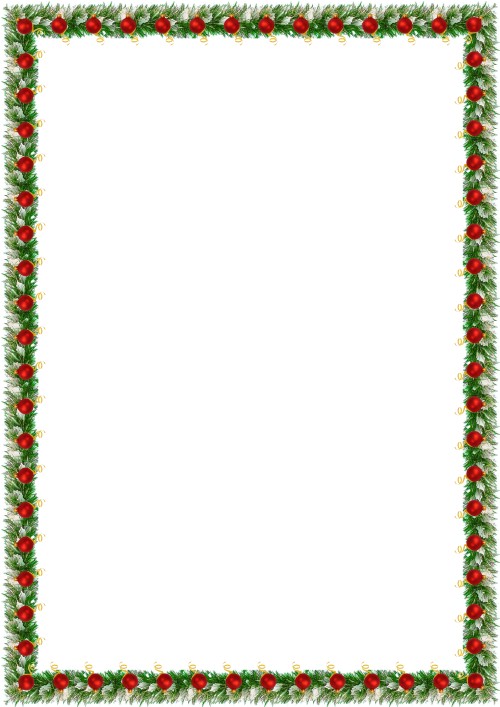 «Проведение новогодних праздников»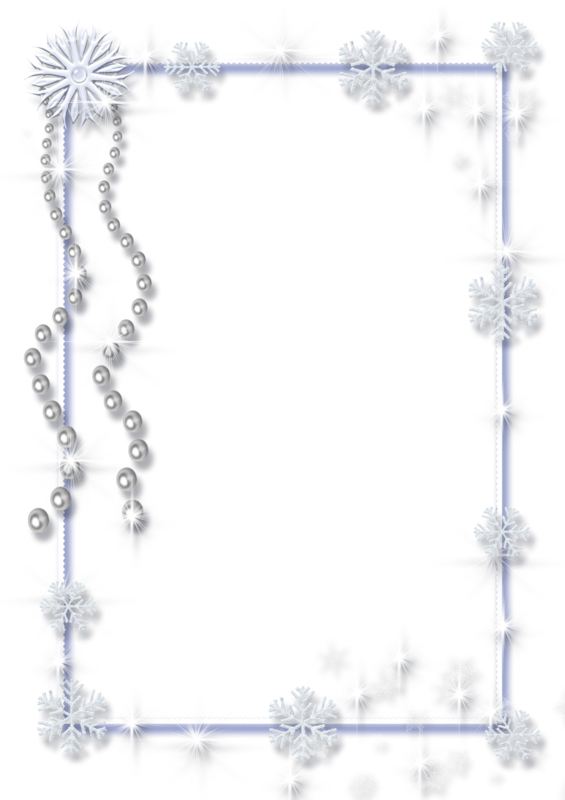 Новогодний праздник в детском саду – это, прежде всего, большая проделанная работа всего коллектива, так как в этом мероприятии задействованы многие сотрудникидетского сада: воспитатели, специалисты и т.д. Поэтому праздник – это общее дело!Но у каждого своя роль, свои обязанности. И бывает очень трудно разделитьобязанности музыкального руководителя и воспитателя, потому что успешноепроведение праздника зависит от совместной организованной работы педагогов. Новогодние праздничные утренники, проводятся в каждой возрастной группе.В музыкальном развитии детей большая роль отводится воспитателю. На занятиях он активно помогает музыкальному руководителю: поёт, показывает движения, участвует в играх, плясках, если это необходимо. Организуетсамостоятельное музицирование ребят, включает музыку в повседневную жизньдетского коллектива (утреннюю гимнастику, прогулку, экскурсию и т.д.)Воспитатель проводит значительную работу, так как имеет непосредственныйежедневный контакт с детьми и может выяснить музыкальные интересы и склонностикаждого ребёнка, создать необходимые условия для развития творческой деятельностиребят в группе, согласуя свои действия с педагогом-музыкантом.Разнообразна деятельность воспитателя на праздничных утренниках. Самойответственной является роль ведущего. Его эмоциональность, живость, умениенепосредственно общаться с детьми, выразительное исполнение стихотворных текстовво многом определяет общий настрой и темп ведения праздника. Ведущий не толькодолжен хорошо знать сценарий, музыкальный и литературный материал, чтобы вслучае необходимости оказать детям своевременную помощь, но и уметь быстрореагировать на неожиданные случайные изменения. Накануне праздника ведущий в присутствии музыкального руководителя проверяет готовность участвующих с ним воспитателей, уточняет всё, что связано с их совместной деятельностью. Ведущий отвечает за художественное и педагогическое содержание всей праздничной программы. Помощники воспитателя  участвуют  в праздничном оформлении помещения, помогают одевать детей перед праздником.Воспитатели должны знать порядок номеров; следить за дисциплиной ,поправлять детей корректно; знать стихи и детей их читающих, вовремя подсказывать начало стихотворения. Брать на себя роли в спектаклях.В младших группах должен быть быстрый темп ведения праздника без заминок и пауз со стороны ведущих (т.к. внимание у детей неустойчивое). Чётко знать, когда посадить детей. Когда поднести оборудование. Взаимосвязь воспитателя с музыкальным руководителем посредством условных сигналов    Роль своего героя выделить цветным карандашом сразу после получения сценария. Если у ребёнка нет пары, её заменяет воспитатель.Воспитатель должен видеть на празднике каждого ребёнка. Стараться  не дергать детей, успокаивать их поглаживанием по плечу. На праздник дети одеваются нарядно и по своему желанию, если костюмы не определены сценарии праздника. Перед утренником в группе необходимо соблюдать праздничную атмосферу: украсить групповую комнату, повесить красочные плакаты, включить соответствующую музыку и т.д. Воспитателям обязательно необходимо быть нарядными, иметь подходящую обувь, встречать детей в приподнятом настроении. При подготовке к празднику задействовать по возможности всех детей: постараться каждому найти какую-либо роль, стихотворение, и т.д. Во время разучивания с детьми стихов, ролей контролировать правильное произношение, ударение в словах, соблюдение пунктуации. На самом празднике обязательно присутствовать обоим воспитателям. Во время праздника детей руками не трогать, а чтобы их перестроить, нужно просто сказать им об этом. Ведущей необходимо произносить текст эмоционально, громко, внятно, поддерживая доброжелательную обстановку на празднике. Во время исполнения детьми танцев, хороводов выполнять движения вместе с ними. Просьба к воспитателям – помогать украшать зал к праздникам и убирать после своего утренника все атрибуты (желательно на место). Слаженная работа коллектива детского сада обеспечивает проведение праздника на высоком художественном и организационном уровне. Только при таких условиях праздник - яркое, запоминающееся событие в жизни сада, имеющее большое воспитательное значение. И напоследок хотелось бы сказать, что праздник – это, прежде всего, показательное выступление наших детей и нас в том числе, поэтому относитесь, пожалуйста, к нему с большой ответственностью. И тогда все у нас получится! Мы никогда не должны забывать, что праздник – это радость. Так давайте дарить ее детям и друг другу, не жалея сил в поддержке, улыбок и комплиментов.